                              AEU 2                      Modultest dansk                                     Sygeeksamen august 2012                                                                           1 del                                            Skriftlig fremstilling: forståelse og formulering Samtalerunde i grupper kl. 9.00 til 9.30 Individuel besvarelse kl. 9.45 til 12.00Elevens navn__________________________ CPR. nr.:_____________________________Skolens navn _______________________________________________________________Prøvevagtens navn ________________Tidspunkt for aflevering __________________Hjælpemidler: følgende hjælpemidler må benyttes :Ordbøger: Nudansk ordbog eller Retskrivnings  - og betydningsordboggrønlandsk / dansk  dansk/grønlandsk                                                   Indhold:                               Opgavesættet består af 2 opgaver:                                    Begge opgaver skal besvares!                               Suliassat tamarmik akineqassapput!1. Beskrivelse af to billeder …………………………………………………….........................side 32. Fri formulering: Digt en historie! ....................................................................side 6Opgave 1: Beskriv hvad du ser på de to billeder:Assilissani marluusuni takusatit oqaluttuarikkitBillede 1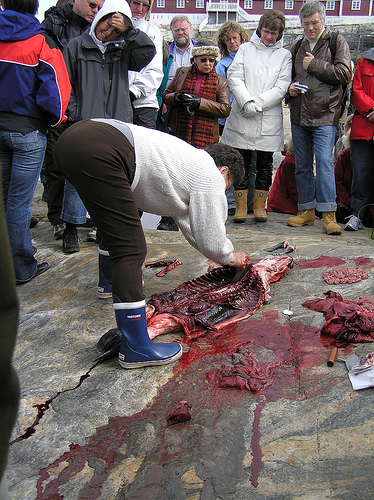 Billede 2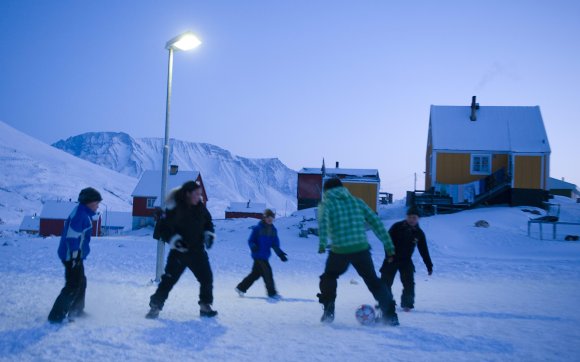 ______________________________________________________________________________________________________________________________________________________________________________________________________________________________________________________________________________________________________________________________________________________________________________________________________________________________________________________________________________________________________________________________________________________________________________________________________________________________________________________________________________________________________________________________________________________________________________________________________________________________________________________________________________________________________________________________________________________________________________________________________________________________________________________________________________________________________________________________________________________________________________________________________________________________________________________________________________________________________________________________________________________________________________________________________________________________________________________________________________________________________________________________________________________________________________________________________________________________________________________________________________________________________________________________________________________________________________________________________________________________________________________________________________________________________________________________________________________________________________________________________________________________________________________________________________________________________________________________________________________________________________________________________________________________________________________________________________________________________________________________________________________________________________________________________________________________________________________________________________________________________________________________________________________________________________________________________________________________________________________________________________________________________________________________________________________________________________________________________________________________________________________________________________________________________________________________________________________________________________________________________________________________________________________________________________________________________________________________________________________________________________________________________________________________________________________________________________________________________________________________________________________________________________________________________________Opgave 2. Fri formulering: digt en historieVælg et af billederne og digt en historie om personerne: Hvem er de? Hvad laver de? Hvad tænker de på?Assilissat arlaat toqqaruk  inuttaasullu aallaavigalugit oqaluttualiorlutit: Kikkuuppat? Sulerippat? Qanoq eqqarsarpat____________________________________________________________________________________________________________________________________________________________________________________________________________________________________________________________________________________________________________________________________________________________________________________________________________________________________________________________________________________________________________________________________________________________________________________________________________________________________________________________________________________________________________________________________________________________________________________________________________________________________________________________________________________________________________________________________________________________________________________________________________________________________________________________________________________________________________________________________________________________________________________________________________________________________________________________________________________________________________________________________________________________________________________________________________________________________________________________________________________________________________________________________________________________________________________________________________________________________________________________________________________________________________________________________________________________________________________________________________________________________________________________________________________________________________________________________________________________________________________________________________________________________________________________________________________________________________________________________________________________________________________________________________________________________________________________________________________________________________________________________________________________________________________________________________________________________________________________________________________________________________________________________________________________________________________________________________________________________________________________________________________________________________________________________________________________________________________________________________________________________________________________________________________________________________________________________________________________________________________________________________________________________________________________________________________________________________________________________________________________________________________________________________________________________________________________________________________________________________________________________________________________________________________________________________________________________________________________________________________________________________________________________________________________________________________________________________________________________________________________________________________________________________________________________________________________________________________________________________________________________________________________________________________________________________________________________________________________________________________________________________________________________________________________________________________________________________________________________________________________________________________________________________________________________________________________________________________________________________________________________________________________________________________________________________________________________________________________________________________________________________________________________________________________________________________________________________________________________________________________________________________________________________________________________________________________________________________________________________________________________________________________________________________________________________________________________________________